Russian Radish Salad (recipe makes 4 servings)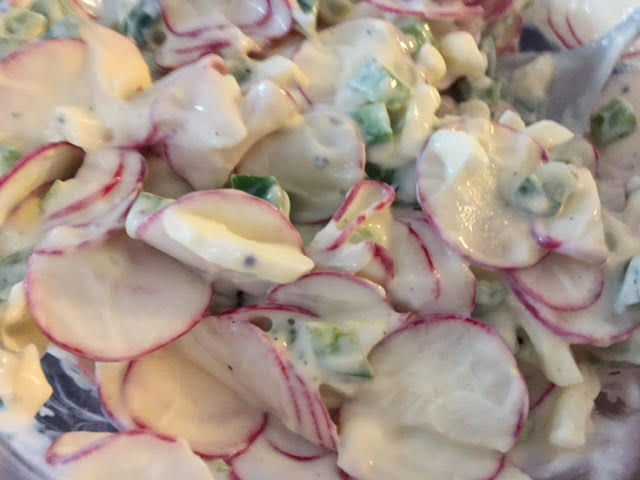 Some recipes for this traditional, Russian side-dish call for adding in cucumber slices and/or fresh dill. This is the original recipe that I got from one of my Russian instructors while I was learning the Russian language in the army in the early ‘80s. I normally don’t care for sour cream, but it’s really tasty in this salad.Ingredients:1 bunch red radishes, very thinly sliced (I use a mandolin)2 hardboiled eggs, finely diced1 green bell pepper, diced1 cup sour creamSalt and ground, black pepper, to tastePreparation:Combine all the ingredients thoroughly. Let sit in the refrigerator until well chilled.